WAUKESHA COUNTY4-H CLUB MEMBER PERMANENT RECORDNAME 	4-H CLUB_ 	ADDRESS 	DATE OF BIRTH 	/ 	/  	CITY 	ZIP CODE 	This is your 4-H Member Permanent Record Section. Keep this book for the entire time you are in 4-H. Fill out each of the pages and get new pages from your club leader or the 4-H website when you have completed a page. There are three parts to the record book: The Member Permanent Record Section, Tally Sheets and Project Sheets.DO NOT INCLUDE IN RECORD BOOK:ME forms or any other form.Clippings or letters pertaining to school, church or community activates.“Scrapbook” pictures from 4-H Camp, State Youth Conference, Music/Drama programs, demonstration schedules, Fair entry tags, ribbons, etc. These mementos should go in a separate scrapbook.Articles, etc. from the Clover Flyer, unless a personal honor announcement.Score sheets from Style Revue, Speaking Contest, Demonstration Contest, etc.#1 LOCAL CLUB MEETINGS ATTENDEDTake one (1) point for each year that you attended 75% of the general meetings held by your club. If 12 held, must have attended 9 for 1 point. If 10 or 11 held, must have attended 8 for 1 point.  If 9 held, must have attended 7 for 1 point. Enter a “1” on #1 of the Tally Sheet.#2 NUMBER OF PROJECT YEARS COMPLETED:Number of years an approved project has been carried and completed. A project is completed if you carried it during the current year and exhibited at the County Fair. Count all units in a project as one project if carried in the same year, for example, count Beef 211-Beginner and Beef 212-Intermediate, as one Beef Project if carried in the same year. Enter total on #2 of the Tally Sheet.#3 LEADERSHIP RESPONSIBILITIES:Report leadership contributions to the 4-H program. List the number of members you assist and what responsibilities you had in assisting with project leadership, club leadership, or county leadership (camp counselor, fair superintendent, food stand) not listed elsewhere. Be specific. Enter total number of leadership roles on #3 of the Tally Sheet. At least one year of Leadership in 8th grade or above required for Gold Medal. Self led projects do not count as leadership responsibility.Rev 3/15#4 ATTENDANCE AT 4-H CLUB EVENTS:Add number of club events attended for the year. Only club events other than club meetings and project meetings should be listed here. (Examples: Achievement Nights, Picnics, etc.) Revues, Judging, Showmanship, Project Tours or Workshops and Camp should not be listed here. Enter total on #4 of the Tally Sheet.#5 ATTENDANCE/PARTICIPATION AT OTHER 4-H EVENTS:Examples: Recognition Programs, County Fairs, 4-H Livestock Shows, Basketball Tournament, assistant for Demo Day, Jr. Fair Supt., etc. Indicate attendance only (A) and/or Participation (P). Do not list Revues or Camp here. Add number of events attended or participated in for the year and enter on #5 of the Tally Sheet.#6 4-H PUBLIC SPEAKING, DEMONSTRATIONS OR ILLUSTRATED TALKS:Must be judged or critiqued. Report the number of times you gave a planned and prepared public speech, demonstration, or illustrated talk, either alone, or as a team. Enter total on #6 of the Tally Sheet. One appearance at County level required for Gold Medal. Demonstration critique sheet for county level demo should be put with project sheets. (NOTE: If you gave a promotional talk, record that on #15 of the Tally Sheet.)#7 and #8 COMMITTEES:List committees served on. Mark the appropriate column(s). If you were appointed, but did not serve, do not count. If on a particular committee more than once during the year (such as refreshments or clean-up), record the number in the column and count the total for the year. Enter total on #7 of the Tally Sheet. If CHAIRPERSON of a committee record on #8 ONLY of the Tally Sheet.#9 PROJECT MEETINGS ATTENDED: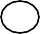 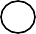 List each project you carry in the Project column. Only list a project once if you carry it for more than one year. Put the years in the boxes. Under the current year, print the number of meetings held in the “H” column and number of meetings you attended in the “A” column. Total columns H & A at the bottom. Enter ONE (1) point on #9 of the Tally Sheet for each year you attend at least 75% of all scheduled meetings. Enter SL if Self-led project (no club or county project leader or meetings).#10 OFFICES HELD IN 4-H ORGANIZATION:Report the name of the office you have held in 4-H . Enter total on #10 of the Tally Sheet.Rev 3/15#11 PROJECT EXHIBIT SUMMARYReport the number of places, not the number of entries at which you exhibited project work. (Examples: parents’ nights, achievement nights, County Fair, project meetings, national club week,style shows, State Fair, etc.). Count the number exhibit locations and enter on #11 of the Tally Sheet.#12 PROJECT WORKSHOPS OR REVUESReport participation in 4-H Style Revue, Judging, Showmanship, special project tours or workshops at Local (L), State (S), and National (N) events. Use the code letters (L,S,N) indicated above to define where you participated. Enter total on #12 of the Tally Sheet.Rev 3/15#13 4-H DRAMA, MUSIC, PUBLIC SPEAKING AND SOLO CONTEST PARTICIPATION:Report appearances as a participant in 4-H Curtain Call, Showcase, Speech Contest and Solo Contest events. Enter total on #13 of the Tally Sheet.#14 COMMUNITY SERVICE ACTIVITY ( CONSERVATION, HEALTH, SAFETY, CITIZENSHIP, BEAUTIFICATION, RECYCLING)Report participation when you take an active part, with other members from your club, in a group- planned activity pertaining to service to your community. This could include, but not limited to activity pertaining to club conservation, health, safety, citizenship, and community beautification or recycling Explain any leadership role you may have had. Be specific. You may use more than one line to explain the activity if needed. Enter total on #14 of the Tally Sheet.#15 PROMOTIONAL TALKS, DEMONSTRATIONS AND ACTIVITIESReport non-critiqued prepared talks and demonstrations Report all promotional activities done in connection with 4-H club work. For example: participation in parades, community events, distributing 4-H literature at non-4-H events, promotion, poster displays for public and county promotional activities. Wearing 4-H clothing at public events can count one time per year. Report all news stories you wrote and any appearances, or active participation on radio or on TV done in connection with 4-H club work. Enter total on #15 on the Tally Sheet.#16 ATTENDANCE AT 4-H CAMPInclude attendance at summer, winter or other 4-H camps. Enter total on #16 of the Tally Sheet.#17 ATTENDANCE AS A CHOSEN DELEGATE TO A 4-H TRIPState Youth Conference, Citizenship Washington Focus, National Congress, National Conference, International Leadership Camp, American Spirit Trip. Enter total on #17 of the Tally Sheet.#18 COUNTY REPRESENTATIVE AT A STATE ACTIVITY OR STATE ENTRYFor example: State Fair Action Center, Art Team, Demonstration, State Dog Show, State Horse Show, Livestock Exhibit, Mechanical Science, Music or Drama Group, Photo Team, Rocket Launch, Showcase Singers, Style Revue, Tech Corps or County Fair item selected for State entry. Be specific. Enter total on #18 of the Tally Sheet.#19 PARTICIPATION OUTSIDE 4-H (CHURCH/SCHOOL)Report participation in organizations outside 4-H. List under Church or School. Include offices held, committees, honors received, etc. Be specific. Each year’s participation in an organization counts as one (1) point. Add both categories together. Enter total on #19 of the Tally Sheet. You may use more than one line per event if necessary#20 PARTICIPATION OUTSIDE 4-H (COMMUNITY/OTHER)Report participation in organizations outside 4-H. List under Community and Other. Include offices held, committees, honors received, etc. Be specific. Each year’s participation in anorganization counts as one (1) point. Add both categories together. Enter total on #20 of the Tally Sheet. You may use more than one line per event if necessaryYEAR:09/10Number of Club meetings held:10Number of club meetings you attended:9Percentage of meetings attended:1 point per year if greater than 75%:90%Number of members in your club:YEAR:09/10Number of projects carried and completed:3YEARNUMBER OF MEMBERS YOU ASSISTEDYOUR SPECIFIC RESPONSIBILITIES AS A LEADERNUMBEROF TIMESCLUB/ COUNTY/OTHER09/105Taught Making Trees for Railroad DioramaMonthlyClubYEAR4-H CLUB EVENTS09/10Achievement NightYEAROTHER 4-H EVENTS09/10Basketball Tournament (P)County Fair (A) & (P)YEARTITLEPROJECT OR ACTIVITYWHERE09/10How to cut a stencilStencilingCounty Demo DayYEARCOMMITTEENUMBER OF TIMES SERVEDCHAIR PERSON(RECORD ON #8)CLUBCOUNTY COMMITTEE(LIST COMMITTEE)STATE COMMITTEE/ OTHER09/10Refreshments2camp09/10Halloween Party1XXYEAR:08/0908/0909/1009/10//////////////////PROJECT (list each projectonly once)HAHAHAHAHAHAHAHAHAHAHAChild Development109Food & Nutrition6565Dogs1010TOTAL MEETINGSATTENDED1614161575% OF MEETINGS?Y / NY / NY / NY / NY / NY / NY / NY / NY / NY / NY / NY / NY / NY / NY / NY / NY / NY / NY / NY / NY / NY / NYEARCLUBCOUNTY(list committee)STATE/OTHER(list committee)09/10PresidentYEAREXHIBIT LOCATION (LIST WHERE EXHIBITED AND NUMBER OF EXHIBITS, COUNTEACH LOCATION AS 1 POINTPROJECT(S)09/10County FairClothing, Woodworking09/10Parent Night(COUNT THE ABOVE AS 2 PLACES ONTALLY SHEET)Clothing, WoodworkingYEARPROJECTEVENT TYPEWHERE (USE CODELETTER TO DEFINE)09/10RabbitsWorkshopExpo Center (L)09/10QuiltingTourPins and Needles Quilt Shop(S)YEAREVENTLOCATION09/10Curtain CallButler Middle SchoolYEARPARTICIPATION – LIST WHAT, WHERE, AND WHEN09/10Nursing home caroling and bingo09/10Retzer Nature Center Scarecrows – I chaired the committee for our club tobuild the Retzer scarecrow this year. I contacted Tom’s General store to get donationsto build our scarecrow.PROMOTIONAL TALKS, DEMONSTRATIONS AND ACTIVITIESPROMOTIONAL TALKS, DEMONSTRATIONS AND ACTIVITIESPROMOTIONAL TALKS, DEMONSTRATIONS AND ACTIVITIESPROMOTIONAL TALKS, DEMONSTRATIONS AND ACTIVITIESYEARTITLEWHEREDESCRIPTIONYEARCAMP (SUMMER, WINTER)CAMP SITEYEARTRIPYEARACTIVITY TYPELOCATIONYEARCHURCHSCHOOLYEARCOMMUNITYOTHER